Exercice 1 : (8 points)1)- complétez les phrases suivantes :On symbolise la masse volumique par……….L’unité internationale de la masse volumique est……………………………...La pression atmosphérique se mesure par…………………………………….et la pression d’un gaz  se mesure par……………………………………………Lorsqu’un corps cède de ……………………………………,sa température…………………………………….2)-Complétez le schéma suivant :             état……………………                                       état………………                                 état………………….Exercice 2 :  (8points)On repère à l’aide d’un thermomètre les températures de trois corps a et b et c, on obtient les indications suivantes :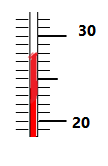 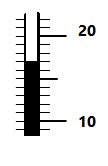 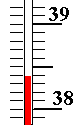 Déterminer la température pour chaque corps.Corps (a) :…………….Corps(b) :………………corps( c) :………………..                         (a)     (b)       (c)Indiquez la valeur de la pression enregistré sur le manomètre…………………………………….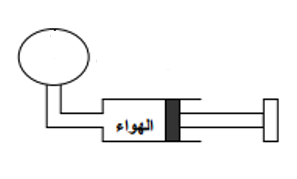 Convertir la valeur en hPa et Pa.…………………………………………………………………………………………….Comment varie le volume et la pression d’air emprisonnéLorsque :-Tu pousses le piston………………………………………………………………………………………………………-Tu tires le piston……………………………………………………………………………………………………………Exercice 3 : (4 points)Ahmed chimiste remarque que deux flacons ont perdu leur étiquette.il décide d’identifier les liquides à l’aide de la masse volumique. le flacon A contient 250ml, le flacon B Contient 330 ml. Les trois flacons ont une masse à vide de 131g.Ahmed pose successivement les flacons contenant les liquides inconnus sur la balance et relève les masses suivantes :mA=506 et mB= 392g.1-calculez la masse volumique des liquides…………………………………………………………………………………………2-identifiez chaque liquide………………………………………………………………………………………………………………………………..Les données :Espèces chimiqueétherméthanolchloroformetrichloréthylèneΡ(g/cm3)0.710.791.481.5